О согласовании места (площадки) накопления твердых коммунальных отходов на территории Арсеньевского городского округаНа основании заявки директора «M-Sushiwok» ИП Музыка Л.В, в соответствии с Федеральными законами от 24 июля 1998 года № 89-ФЗ «Об отходах производства и потребления», от 06 октября 2003 года № 131-ФЗ «Об общих принципах организации местного самоуправления в Российской Федерации», от 27 июля 2010 года № 210-ФЗ «Об организации предоставления государственных и муниципальных услуг», постановлением Правительства Российской Федерации от 31 августа 2018 года № 1039 «Об утверждении Правил обустройства мест (площадок) накопления твердых коммунальных отходов и ведения их реестра», постановлением администрации Арсеньевского городского округа от 24 июня 2021 года № 328-па «Об утверждении административного регламента предоставления муниципальных услуг «Согласование создания места (площадки) накопления твердых коммунальных отходов и включение сведений в реестр мест (площадок) накопления твердых коммунальных отходов», руководствуясь Уставом Арсеньевского городского округа, администрация Арсеньевского городского округаПОСТАНОВЛЯЕТ:1. Согласовать место (площадку) накопления твердых коммунальных отходов (далее – ТКО), местоположение которого установлено в районе нежилого здания № 47 по ул. Островского, для нужд предприятия общественного питания.2. Рекомендовать директору «M-Sushiwok» ИП Музыка Л.В:2.1. Оборудовать место (площадку) ТКО в согласованном администрацией Арсеньевского городского округа месте;2.2. Обратиться в комиссию по согласованию создания мест (площадок) накопления ТКО на территории Арсеньевского городского округа с заявкой о включении сведений в реестр мест (площадок) накопления ТКО на территории Арсеньевского городского округа.3. Организационному управлению администрации Арсеньевского городского округа (Абрамова) обеспечить размещение на официальном сайте администрации Арсеньевского городского округа настоящего постановления.Глава городского округа                                                                           В.С.Пивень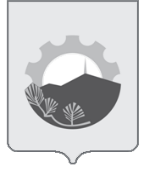 АДМИНИСТРАЦИЯ АРСЕНЬЕВСКОГО ГОРОДСКОГО ОКРУГА П О С Т А Н О В Л Е Н И Е01 октября 2021 г.г.Арсеньев№489-па